Publicado en Madrid el 27/06/2018 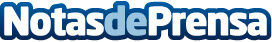 Infortisa distribuirá las cámaras y sensores inteligentes EZVIZ  EZVIZ, marca especializada en el hogar inteligente, suma al catálogo de Infortisa su colección de cámaras y dispositivos que permiten controlar el hogar y la oficina desde cualquier parte con el teléfono móvilDatos de contacto:Francisco Diaz637730114Nota de prensa publicada en: https://www.notasdeprensa.es/infortisa-distribuira-las-camaras-y-sensores Categorias: Telecomunicaciones Inteligencia Artificial y Robótica E-Commerce Ciberseguridad Dispositivos móviles Oficinas http://www.notasdeprensa.es